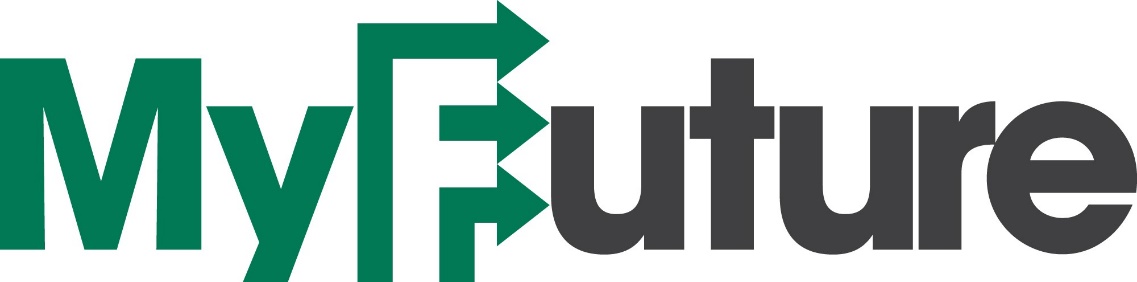 Parents and Employers Feedback Sheet(Career Learning Programme at Myerscough College)Please share your opinions on the Career-learning programme provided by Myerscough College. Your thoughts will be highly appreciated as we strive to provide you with the best information, advice and guidance.Please return the completed Questionnaire’s to harthur@myerscough.ac.ukQ1. The information presented was useful.Kudos Careers software packageA – ExceptionalB – Very GoodC – SatisfactoryD – Needs ImprovementQ2. Do you feel the information provided through Myerscough College is enough to prepare students for their future Careers.A – ExceptionalB – Very GoodC – SatisfactoryD – Needs ImprovementQ3. Are there any other Careers tutorials you would like your child / Myerscough College to do that we do not already run?Q4. Please add any ideas on how the careers programme could be improved?